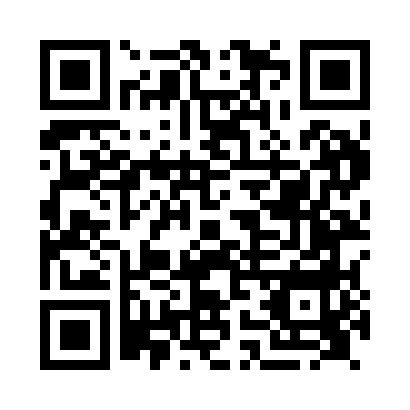 Prayer times for Heacham, Norfolk, UKMon 1 Jul 2024 - Wed 31 Jul 2024High Latitude Method: Angle Based RulePrayer Calculation Method: Islamic Society of North AmericaAsar Calculation Method: HanafiPrayer times provided by https://www.salahtimes.comDateDayFajrSunriseDhuhrAsrMaghribIsha1Mon2:504:371:026:419:2611:142Tue2:504:381:026:419:2611:143Wed2:514:391:026:419:2511:144Thu2:514:401:036:419:2511:145Fri2:524:411:036:419:2411:136Sat2:524:421:036:419:2411:137Sun2:534:431:036:409:2311:138Mon2:534:441:036:409:2211:139Tue2:544:451:036:409:2211:1210Wed2:554:461:046:399:2111:1211Thu2:554:471:046:399:2011:1212Fri2:564:481:046:389:1911:1113Sat2:574:491:046:389:1811:1114Sun2:574:511:046:379:1711:1015Mon2:584:521:046:379:1611:1016Tue2:594:531:046:369:1511:0917Wed2:594:551:046:369:1311:0918Thu3:004:561:046:359:1211:0819Fri3:014:571:046:349:1111:0820Sat3:014:591:046:349:1011:0721Sun3:025:001:056:339:0811:0622Mon3:035:021:056:329:0711:0623Tue3:045:031:056:329:0511:0524Wed3:045:041:056:319:0411:0425Thu3:055:061:056:309:0311:0326Fri3:065:071:056:299:0111:0327Sat3:075:091:056:288:5911:0228Sun3:075:111:056:278:5811:0129Mon3:085:121:056:268:5611:0030Tue3:095:141:056:258:5410:5931Wed3:105:151:046:248:5310:58